О внесении изменений в Административный регламент предоставления муниципальной услуги «Постановка на учет детей в образовательные учреждения, реализующие основную образовательную программу дошкольного образования (детские сады)», утвержденный постановлением Администрации ЗАТО г. Зеленогорска от 30.12.2021 № 212-пВ соответствии с Федеральным законом от 29.12.2012 № 273-ФЗ «Об образовании в Российской Федерации», учитывая приказ Министерства просвещения Российской Федерации от 15.05.2020 № 236 «Об утверждении Порядка приема на обучение по образовательным программам дошкольного образования», руководствуясь Уставом города,ПОСТАНОВЛЯЮ:Внести в Административный регламент предоставления муниципальной услуги «Постановка на учет детей в образовательные учреждения, реализующие основную образовательную программу дошкольного образования (детские сады)», утвержденный постановлением Администрации ЗАТО г. Зеленогорска от 30.12.2021 № 212-п, следующие изменения: В пункте 2.6.2 абзац четырнадцатый изложить в следующей редакции:«При наличии у ребенка полнородных и неполнородных братьев и (или) сестер, обучающихся в МДОУ, выбранном Заявителем для приема ребенка, Заявитель дополнительно в заявлении указывает фамилию(-ии), имя (имена), отчество(-а) (последнее – при наличии) полнородных и неполнородных братьев и (или) сестер.».В приложении № 2 к Административному регламенту слова «ФИО братьев и (или) сестер, обучающихся в МДОУ, выбранном родителями (законными представителями) для приема ребенка (для граждан, имеющих преимущественное право приема в МДОУ)» заменить словами «ФИО полнородных и неполнородных братьев и (или) сестер, обучающихся в МДОУ, выбранном родителями (законными представителями) для приема ребенка (для граждан, имеющих право преимущественного приема в МДОУ)».Настоящее постановление вступает в силу в день, следующий за днем его опубликования в газете «Панорама».Глава ЗАТО г. Зеленогорск                                                             М.В. Сперанский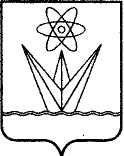 АДМИНИСТРАЦИЯЗАКРЫТОГО АДМИНИСТРАТИВНО – ТЕРРИТОРИАЛЬНОГО ОБРАЗОВАНИЯ  ГОРОД  ЗЕЛЕНОГОРСККРАСНОЯРСКОГО КРАЯП О С Т А Н О В Л Е Н И ЕАДМИНИСТРАЦИЯЗАКРЫТОГО АДМИНИСТРАТИВНО – ТЕРРИТОРИАЛЬНОГО ОБРАЗОВАНИЯ  ГОРОД  ЗЕЛЕНОГОРСККРАСНОЯРСКОГО КРАЯП О С Т А Н О В Л Е Н И ЕАДМИНИСТРАЦИЯЗАКРЫТОГО АДМИНИСТРАТИВНО – ТЕРРИТОРИАЛЬНОГО ОБРАЗОВАНИЯ  ГОРОД  ЗЕЛЕНОГОРСККРАСНОЯРСКОГО КРАЯП О С Т А Н О В Л Е Н И ЕАДМИНИСТРАЦИЯЗАКРЫТОГО АДМИНИСТРАТИВНО – ТЕРРИТОРИАЛЬНОГО ОБРАЗОВАНИЯ  ГОРОД  ЗЕЛЕНОГОРСККРАСНОЯРСКОГО КРАЯП О С Т А Н О В Л Е Н И ЕАДМИНИСТРАЦИЯЗАКРЫТОГО АДМИНИСТРАТИВНО – ТЕРРИТОРИАЛЬНОГО ОБРАЗОВАНИЯ  ГОРОД  ЗЕЛЕНОГОРСККРАСНОЯРСКОГО КРАЯП О С Т А Н О В Л Е Н И Е26.07.2022г. Зеленогорскг. Зеленогорск№134-п